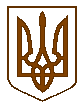 Білокриницька   сільська   радаРівненського   району  Рівненської    області(шоста чергова сесія восьмого скликання)РІШЕННЯ07 червня 2021 року 			                                                              №210Про включення земельних ділянокдо переліку земельних діляноккомунальної власності, права оренди на які виставляються на земельні торги окремими лотами	Відповідно до статей 122, 135 - 139 Земельного кодексу України, керуючись пунктом 34 частини 1 статті 26 Закону України “Про місцеве самоврядування в Україні”, за погодженням постійної комісії з питань архітектури, містобудування, землевпорядкування та екологічної політики, сесія Білокриницької сільської радиВ И Р І Ш И Л А :Включити земельні ділянки до переліку земельних ділянок комунальної власності, права оренди на які виставляються на земельні торги окремими лотами, згідно додатку. Надання дозволу на розроблення проекту землеустрою щодо відведення земельних ділянок окремими лотами з метою продажу права оренди на земельних торгах (аукціоні) винести на розгляд сесії сільської ради.Контроль за виконанням даного рішення покласти на постійну комісію з питань архітектури, містобудування, землевпорядкування та екологічної політики сільської ради.Сільський голова                                                                  Тетяна ГОНЧАРУК                                                                                                                    Додаток до рішення                                                                                                           від 07 червня 2021 року №210Земельні ділянки, які включаються до переліку земельних ділянок комунальної власності, права оренди на які виставляються на земельні торги окремими лотами№ппМісце розташування земельної ділянкиПлоща земельної ділянки, гаЦільове призначення земельної ділянкиКадастровий номер(у разі наявності)123451Білокриницька сільська рада8,0000Землі запасу (16.00)за рахунок сформованої земельної ділянки загальною площею 16,6448 га,  кадастровий номер 5624689800:03:013:01902Білокриницька сільська рада2,7779Землі запасу (16.00)5624680700:07:001:01453Білокриницька сільська рада  0,8000Землі запасу (16.00)5624689800:06:026:00674Білокриницька сільська рада8,8204Землі запасу (16.00)5624680700:07:001:01385Білокриницька сільська рада7,4804Землі запасу (16.00)5624680700:06:000:03616Білокриницька сільська рада1,0000Землі запасу (16.00)5624680700:05:017:15587Білокриницька сільська рада4,2000Для розміщення та експлуатації основних, підсобних і допоміжних будівель та споруд підприємств переробної, машинобудівної та іншої промисловості для розміщення та експлуатації основних, підсобних і допоміжних будівель та споруд підприємств переробної, машинобудівної та іншої промисловості (11.02)5624680700:02:005:00038Білокриницька сільська рада7,4012Землі запасу (16.00)5624683000:01:002:05819Білокриницька сільська рада2,6219Землі запасу (16.00)5624680700:07:001:014410Білокриницька сільська рада2,0571Землі запасу (16.00)5624680700:01:001:024711Білокриницька сільська рада0,3785Землі запасу (16.00)5624680700:07:001:0137Всього:45,5374